Vi är oerhört glada för att Konstnärsförbundet Alliansen (KFA) har valt att ta del av vårt företagskoncept Business Deal. Vi ska göra vårt yttersta för att Ni ska trivas på våra hotell. Vi har ett 60-tal hotell i Skandinavien, ett 30-tal i Spanien och vårt mål är att First Hotels ska vara ert naturliga val när Ni är på resande fot. Vi vill helt enkelt att Ni ska trivas, även när Ni är borta. First Business DealHUR GÖR NI FÖR ATT BOKA RUM HOS OSS?Boka via: www.firsthotels.se med bokningskod FHFBD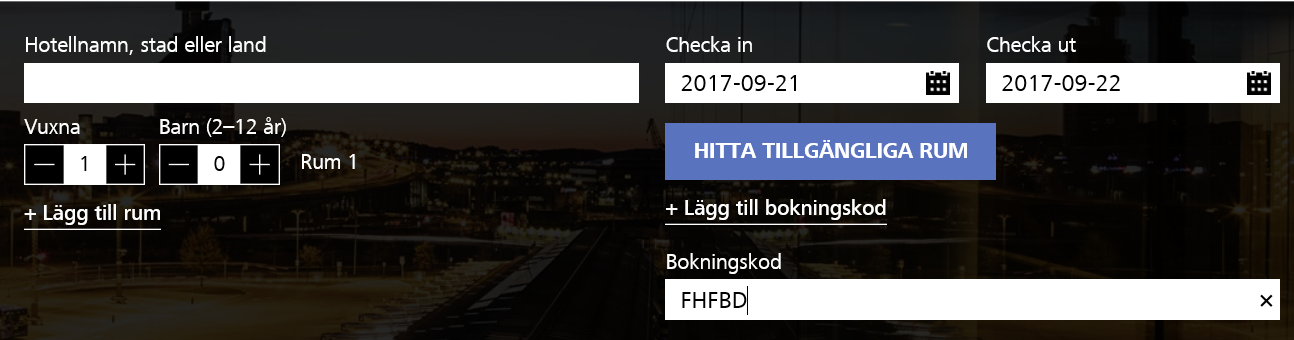 GRUPP & KONFERENSLäs gärna om våra mötes- och  konferensmöjligheter på www.firsthotels.se/konferens.Har du en förfrågan är du välkommen att mejla den till meeting@firsthotels.se  
RESTAURANGMånga av våra hotell har en egen restaurang och bar som håller hög klass. Vi serverar både a la carte och lättare bistrorätter. Boka gärna bord i samband med din rumsbokning och koppla av med en god middag när du                    kommer fram.
FIRST MEMBERDu missar väl inte att ansöka om medlemskap i vårt lojalitetsprogram – First Member? Medlemskapet ärkostnadsfritt och ger dig en rad fördelar när du bor på First Hotels. Du kan ansöka via vår hemsida http://www.firsthotels.se/First-Member/ eller direkt på hotellet nästa gång du bor hos oss. På vår hemsida hittar du också information om de olika medlemsnivåerna och vilka fördelar varje nivå innebär.KONTAKTPERSONEr kontaktperson på First Hotels är Kristina Långströmkristina.langstrom@firsthotels.se, tel: 070-526 52 60